桃園市政府水務局會議紀錄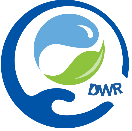 會議案由：「桃園市政府水務局109年度第1次性別平等專責會議」會議紀錄會議時間：109年4月20日（星期一）下午2時00分會議地點：本局7樓水情中心及601會議室(人員分流視訊會議)主席：李副局長金靖                            紀錄：游文玲出席人員：詳簽到單 主席致詞：略。            工作報告：(一)、108年1-12月性別主流化各項工具執行成果(附件1、1-1)。陳委員艾懃:項次五，請補充說明預算金額較去年減少之原因。許委員雅惠:1.項次四，建議未來性別統計的項目，儘量以與本局業務有相關之受益對象為統計主體，例如受災戶、參與減災、防災之民眾為統計之對象，較具統計意義。2.項次五，性別預算統計除了目前總計數增減，建議增列各項目明細預算增減情形之說明，並附上項目明細表，以利檢視。夏顧問金興:建議往後，只要性別預算金額有減少情形，均需敘明。決議:請業務科、會計室參照委員意見辦理，108年度執行成果備查。(二)性別平等政策方針108年1-12月及109年1-4月執行成果(附件2、2-1)。政策方針一陳委員艾勤:1.統計時，有實際數值，建議不用大約性的敘述。2.新進人員男女比例，以整體來看雖漸趨平衡，但以水務局人員組成來看，男女比例有明顯落差，建議未來可作新進人員男女比例之複分類，以科(室)別來統計。另也可統計各科(室)人員之男女比例。3.開、峻工典禮，除了統計參與人員之男女比例，也可檢視不同性別工作人員分工情形，有無落入性別刻板印象情形。許委員雅惠:水務局有山坡地巡守志工隊，但在此未見相關統計及作為，建議納入。除了人數與性別之統計，相關工作請納入109年度工作內容內。決議：參照委員意見辦理，本項政策方針報告備查。政策方針二陳委員艾懃:1.污水下水道用戶接管人數之統計，請至少補到3月份。2.108年1-12月之辦理成果第3點，民眾(不分性別)之敘述，建議將(不分性別)刪除，並於本點句末補充不同性別民眾，對議題關注度無差異之文字敘述。決議:參照委員意見辦理，本項政策方針報告備查。政策方針三陳委員艾懃:109年1-4月之辦理成果，請補充自主防災社區之教育訓練及演練未來辦理之計畫。許委員雅惠:109年1-4月辦理成果第4點，除非已知這計畫有性別差異，並介入相關措施改善，否則不用特別強調，建議刪除。政策方針五陳委員艾懃:109年1-4月辦理成果第1點，若因疫情，施工說明會均延期或取消，是否對工程施作有影響?有無其他替代方案?請補充說明。夏顧問金興:108年1-12月污水下水道工程預算執行率僅為45.16%，請補充說明。決議:依委員意見辦理，政策方針三~五報告備查。政策方針八許委員雅惠:建議各局處或水務局結合其他局處，建議可編列預算，補助大專院校辦理跟性別相關之科普營隊或論壇，藉此來培育未來性別人才。李委員金靖:本局污水下水道之宣導活動108年辦理青年營隊、109年辦理高中以上人員1日工程員活動及污水下水道相關議題之電梯簡報，以增進對污水下水道之認識，參與對象不分性別，並鼓勵女性報名參與，惟因疫情，辦理與否尚於評估中。決議:將跨局處合作辦理培育科普人才相關活動納入研辦，本項政策方針報告備查。八.提案討論案由一：擇定本局110年施政計畫(非府決行案件)進行性別影響評估案(至少1案)，提請討論。說明:(一)因應108-111年本府推動各機關性別主流化實施計畫規定，各局處每年至少提1案非府決行計畫辦理性別影響評估。(二)本局110年度施政計畫列表如附件4。決議:初選「桃園市各區污水下水道系統施工障礙排除作業」及「110年度桃園市污水下水道系統施工路面修復工程-設計、監造、委託技術服務案」2案，請秘書室簽請局長勾選1案作為本局110年辦理性別影響評估案。案由二：擇定本局110年施政計畫(府決行案件)進行性別影響評估案(至少1案)，提請討論。說明:研考會104年7月20日以桃研綜字第1040006576號函，規範各局處就重大施政計畫或中程計畫，應擇定辦理性別影響評估之案件。本局110年度施政計畫列表如附件5。決議:初選「桃園市八德區大湳滯洪池工程」及「老街溪斷面44至斷面46-1堤防改善工程」2案，請秘書室簽請局長勾選1案作為本局110年辦理性別影響評估案。案由三：為本局委員會成員任一性別比例未達3分之1案，提請討論。(人事室資料提供)說明:依109年2月27日府社綜字第1090043283號函有關各機關(含公所)召開性別平等專責小組會議建議事項辦理。依據107年8月14日人事處函訂「桃園市政府及所屬各機關任務編組作業原則」規定，各機關任務編組織之任一性別成員數，不得低於全部成員人數三分之一。依說明一性平辦建議事項所示，未達者，就執行情形及因應策略，提列於專責小組會議中討論。本局委員會成員性別比例未達3分之1列表如附件5。陳委員艾懃:1.第一案改進作法較不具體，請詳述。2.第二案該專業領域若女性較少，明年度應該改變也不大，為何明年度改選後能改善?請補述。許委員雅惠:第一案建議各局局長於指派代理人出席會議時，以少數性別人員為優先，如此可讓女性觀點及經驗，融入決策。夏金興顧問:第一案因各局局長性別確實無法改變，請於改進作法欄位加註說明即可，並於說明時，敘明委員成員人數及比例。魏委員茂銹:1.請坡地管理科檢視第一案之委員會是否仍有存在之必要，有否其他替代之機制。2.第二案現行審議小組委員部分由各局處指派代表組成，建議修正條文增訂各局處可指派1-3位人員參與，並以推派女性委員為優先，藉此來提升女性委員的比例。決議:1.請坡管科考量第一案在業務執行層面及跨局處聯繫效益評估存廢與否。若仍有存在之必要，請於改進作法欄內加註無法達成之原因及目前委員人數及組成之比例。召開會議時，請加註委員若無法出席，代理人請優先指派女性同仁，藉以改善性別比例之落差。2.第二案於委員會成立時，委員人選請預先就性別及專業上衡平性考量並調配，再簽請市長勾選，藉此來改善委員組成之性別比例。案由四：擇定本局109年度性別分析案，提請討論。(會計室提案)說明：(一)依本府主計處108年2月1日以桃主公統字第1080001133號函，規範本府業務機關逐年須針對1項既有性別指標進行性別分析。(二)依本局既有性別統計指標，研擬下列逐年撰寫性別分析之統計指標及權責科室順序。 1.桃園市山坡地巡守志工隊人數按年齡區分之男女比例-坡管科(108年)2.桃園市政府水務局員工人數-人事室 (109年)3.桃園市政府水務局現有主管以上人員性別概況-人事室 (110年)4.桃園市水資源回收中心員工人數-污水設施管理工程科 (111年)5.污水下水道用戶接管男女受益人數-污水企劃工程科 (112年)6.雨水下水道施工前地方說明會參與民眾男女比例-雨水下水道科(113年)7.本局災害應變小組成員輪值男女比例-綜合企劃科(114年)8.桃園市政府水務局健康檢查員工男女比例-人事室 (115年)決議:擇定「雨水下水道施工前地方說明會參與民眾男女比例」作為本局109年度辦理性別分析案。案由五: 本局辦理對民眾推展性別平等案，提請討論。說明:依109年2月27日府社綜字第1090043283號函有關各機關(含公所)召開性別平等專責小組會議建議事項辦理。依111年性平考核指標規定，各機關每年應對民眾辦理1次CEDAW或性別平等議題之宣導，並於專責小組會議中報告。本局擬109年以埤塘巡守志工為宣導對象，辦理方式為於辦理組訓時，邀請性平專家學者講授性別平等相關議題，以期增進民眾對性別平等認知，消除性別刻板印象，宣導日期預定於今年11月底前辦理，參與人數約60人。決議:照案通過。九、臨時動議：無十、散會時間：109年4月20日(星期一)下午4時